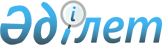 О переименовании села Байганин - центра Байганинского районаСовместное постановление акимата Актюбинской области от 12 декабря 2006 года № 416 и решение маслихата Актюбинской области от 12 декабря 2006 г № 324. Зарегистрировано Департаментом юстиции Актюбинской области 25 декабря 2006 года N 3194      Сноска. В заголовке и по всему тексту на государственном языке слова "селосын", "Қарауылкелді селосы" заменены словами "ауылын", "Қарауылкелді ауылы" постановлением акимата Актюбинской области от 11.12.2015 № 452 и решением Актюбинского областного маслихата от 11.12.2015 № 359 (вводится в действие по истечении десяти календарных дней после дня их первого официального опубликования).

      В соответствии со статьей 11 Закона Республики Казахстан "Об административно-территориальном устройстве Республики Казахстан" акимат области ПОСТАНОВЛЯЕТ и областной маслихат РЕШАЕТ:

      1. Переименовать село Байганин - центр Байганинского района в село Карауылкелды.

      2. Настоящее постановление и решение вводится в действие по истечении десяти календарных дней со дня официального опубликования.


					© 2012. РГП на ПХВ «Институт законодательства и правовой информации Республики Казахстан» Министерства юстиции Республики Казахстан
				
      Аким области

      Председатель сессии, секретарь областного маслихата
